Attachment 3:Proposed Change to Advertisement for OMB #0920-0961New/Revised Trade Journal Advertisement:Proficiency Testing SurveyHelp CDC and APHL to understand how laboratories throughout the United States use proficiency testing (PT) and how you perceive its value. Laboratory Directors or other persons directly responsible for the oversight of proficiency testing are invited to take the survey.Results from the confidential study will be compiled and shared in aggregate as a learning tool, presented at professional conferences and potentially published in a professional journal in the field of laboratory science. Please visit [URL] to begin your survey. Email ptsurvey@aphl.org to request a paper copy.Completely confidentialChance to win a free training of your choiceApproximately 20 minutes to completeSurvey closes XXXX, 2013One entry per laboratoryWin a free laboratory training course of your choice for your participation!$105 valueHour-long recorded online course for you and your staffAPHL trainings address relevant, contemporary issues in laboratory testing, and usually provide continuing education credits.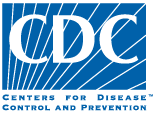 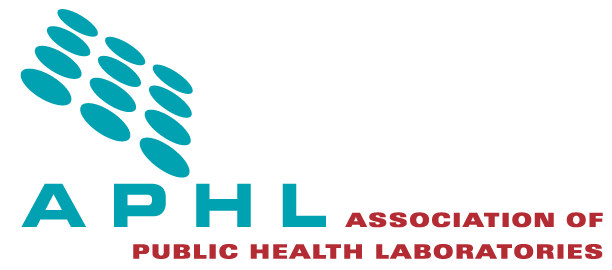 